Unsere Kirche bleibt kalt!Wir sparen Energie.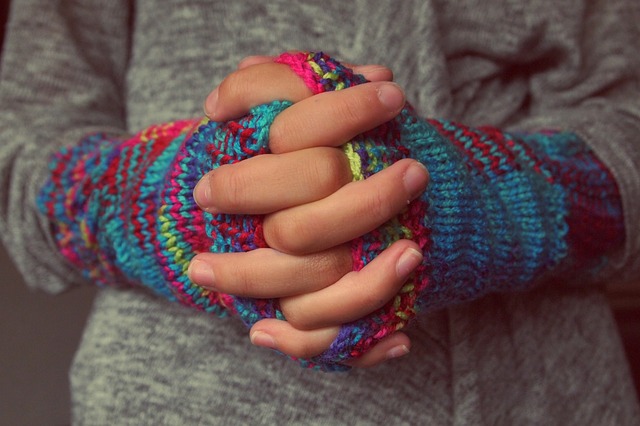 Umzug in die WinterkircheUm Energie zu sparen, findet unser Gottesdienst heute in unserem Gemeindehaus, der „Winterkirche“, statt. Dieses kann viel effizienter beheizt werden und wir sparen dadurch sowohl Energie als auch Treibhausgase ein!Winterkirche im GemeindehausGroßer GemeindesaalBeispielstraße 1Beispielort 90123  Wir danken für Ihr Verständnis!